Słupca, dnia 7 grudnia 2015 rokuZamawiający: Słupecka Spółdzielnia Socjalna 62-400 Słupca  ul. Piastów 2tel. (63) 275-84-01fax (63) 275-84-55, 275-84-40web: http://slupecka.spoldzielnie.orge-mail: biuro@slupecka.spoldzielnie.orgzarzad@slupecka.spoldzielnie.orgZAPYTANIE OFERTOWE I Zwracamy się z prośbą o przedstawienie oferty na dostawę 2 sztuk wtryskarek o sile zwarcia 350 ton (1 szt.) i 500 ton (1 szt.) z manipulatorami, transporterami i osłonami bezpieczeństwa.  I.    Tryb udzielenia zamówieniaZamówienie powyżej 50 tys. PLN netto udzielone jest zgodnie z zasadą konkurencyjności oraz nie podlega przepisom ustawy Prawo Zamówień Publicznych. Zapytanie wysłane jest do potencjalnych Oferentów w celu wyboru najkorzystniejszej oferty. Niniejsze zapytanie jest również dostępne w siedzibie Zamawiającego w Słupcy przy ul. ul. Piastów 2 oraz na stronie internetowej Zamawiającego http://slupecka.spoldzielnie.org. Zamówienie stanowiące przedmiot niniejszego postępowania może być  współfinansowane przez Unię Europejską  w ramach Europejskiego Funduszu  Rozwoju Regionalnego w przypadku otrzymania przez Zamawiającego dofinansowania projektu „Wzrost konkurencyjności Słupeckiej Spółdzielni Socjalnej poprzez uruchomienie produkcji pojemników z polipropylenu z wykorzystaniem technologii IML  przy zminimalizowanym wpływie na środowisko i przy zachowaniu maksymalnego poziomu BHP” w ramach  Wielkopolskiego Regionalnego Programu Operacyjnego na lata 2014-2020 – Działanie 1.5 „Wzmocnienie konkurencyjności przedsiębiorstw”, Poddziałanie 1.5.2 „Wzmocnienie konkurencyjności kluczowych obszarów gospodarki regionu”.II.    Opis przedmiotu zamówienia Wspólny Słownik Zamówień (CPV): 42940000-7 Maszyny do obróbki cieplnej tworzyw Miejsce realizacji zamówienia: 62-400 Słupca  ul. Piastów 2 (w siedzibie Zamawiającego)Przedmiot zamówienia:Przedmiotem niniejszego zapytania ofertowego jest dostawa 2 sztuk wtryskarek o sile zwarcia 350 ton (1 szt.) i 500 ton (1 szt.) z manipulatorami, transporterami i osłonami bezpieczeństwa.  /Szczegółowy opis przedmiotu zamówienia załącznik nr 1/. Wykonawcy deklarują gotowość do realizacji wskazanych zadań w terminach i wymiarze godzinowym uzgadnianych każdorazowo z Zamawiającym.III.    Opis przygotowania ofertyOferent może złożyć tylko jedną ofertę. Oferta powinna zostać złożona na formularzu ofertowym stanowiącym Załącznik nr 2 do niniejszego zapytania. Należy do niej załączyć:oświadczenia wg Załącznika nr 3 i nr 4 do zapytania ofertowego,pełnomocnictwo do podpisania oferty (jeżeli dotyczy).Oferta powinna być sporządzona w języku polskim na komputerze lub odręcznie drukowanymi literami, niebieskim lub granatowym kolorem. Oferta powinna być opatrzona pieczątką firmową, zawierać datę sporządzenia oraz podpisy osób upoważnionych do reprezentacji Oferenta.Zamawiający zastrzega sobie prawo do:                                                                                                                 a.  unieważnienia postępowania bez podania przyczyny,                                                                                       b. nie wybrania żadnej z przedstawionych ofert bez podania przyczyny,                                                         c. pozostawienia bez rozpatrzenia oferty niezgodnej z wymaganiami niniejszego zapytania.W przypadku zaistnienia powyższych okoliczności Oferentom nie przysługują żadne roszczenia w stosunku do Zamawiającego.Ocena oferty nie zobowiązuje Zamawiającego do zawarcia umowy.Zamawiający nie przewiduje możliwości składania protestów, czy też odwołań, od decyzji, czy też rozstrzygnięcia, w zakresie udzielenia niniejszego zamówienia lub unieważnienia postępowania.Zamawiający zastrzega sobie prawo do przeprowadzenia negocjacji z Wykonawcą, którego oferta zostanie najwyżej oceniona.Poprzez złożenie oferty Oferent wyraża zgodę na podanie do wiadomości pozostałych Oferentów szczegółów oferty. Oferent ma prawo nie wyrazić zgody na podanie do wiadomości szczegółów technicznych przedmiotu zamówienia.IV.  Opis części zamówienia, jeżeli zamawiający dopuszcza składanie ofert częściowych.Zamawiający nie dopuszcza składania ofert częściowych.V. Informacja o przewidywanych zamówieniach uzupełniających.Zamawiający nie przewiduje zamówień uzupełniających.VI. Opis sposobu przedstawiania ofert wariantowych oraz minimalne warunki, jakim muszą odpowiadać oferty wariantowe, jeżeli zamawiający dopuszcza ich składanie.Zamawiający nie dopuszcza składania ofert wariantowych.VII. Termin wykonania zamówienia.Zamówienie powinno zostać zrealizowane w terminie do dnia 30 czerwca 2016 r. Za dzień wykonania zamówienia będzie uznany dzień podpisania protokołu odbioru prac zgodnych z opisem przedmiotu zamówienia zawartym w załączniku nr 5.VIII. Opis warunków udziału w postępowaniu oraz opis sposobu dokonywania oceny spełniania tych warunków.1. W postępowaniu może wziąć udział Wykonawca, który:a. prowadzi działalność gospodarczą.b. ma uprawnienia do wykonywania działalności lub czynności objętych przedmiotem postępowania,c. ma niezbędną wiedzę, doświadczenie oraz potencjał techniczny i osoby zdolne do wykonania zamówienia lub przedstawi pisemne zobowiązanie innych podmiotów do udostępnienia potencjału technicznego i osób zdolnych do wykonania zamówienia,c. znajduje się w sytuacji ekonomicznej i finansowej, zapewniającej wykonanie zamówienia.d. nie jest powiązany osobowo lub kapitałowo z Zamawiającym.2. Wykonawca musi wykazać, iż najmniej w ciągu ostatnich 2 lat zrealizował dostawy, o charakterze i wartości odpowiadającej przedmiotowi zamówienia, oraz że wykonał je z należytą starannością, na potwierdzenie czego musi dołączyć stosowne referencje uprzednich zamawiających.3. Wykonawca musi zapewnić realizację zamówienia we wskazanym w pkt. VII niniejszego zapytania terminie.4. Wykonawca musi udzielić minimum 24 miesięcznej gwarancji, obejmującej całość przedmiotu zamówienia. Okres gwarancji liczyć się będzie od daty podpisania przez strony protokołu odbioru całości zamówienia.5. Wykonawca musi zaoferować przedmiot zamówienia zgodny z wymogami zamawiającego, określonymi w niniejszej specyfikacji.6. Wykonawca musi przyjąć i podpisać oraz wypełnić formularz oferty z załącznikami, 7. Ocena spełnienia warunków udziału w postępowaniu będzie dokonywana w oparciu o dokumenty, oświadczenia i inne materiały dołączone do oferty.8. Wykonawcy zagraniczni:1) Wykonawca zagraniczny (mający siedzibę lub miejsce zamieszkania poza terytorium RzeczypospolitejPolskiej)  – składa dokument lub dokumenty określone  w pkt X. 1, wystawione w kraju, w którym ma siedzibę lub miejsce zamieszkania, 2) Jeżeli w kraju pochodzenia osoby lub w kraju, w którym wykonawca ma siedzibę lub miejsce zamieszkania, nie wydaje się dokumentów wskazanych w ppkt. 1). Wykonawca składa dokument zawierający oświadczenie złożone przed notariuszem, właściwym organem sądowym, administracyjnym albo organem samorządu zawodowego lub gospodarczego odpowiednio kraju pochodzenia osoby lub kraju, w którym Wykonawca ma siedzibę lub miejsce zamieszkania – wystawione z odpowiednią datą wymagana dla tych dokumentów.IX.  Informacja o oświadczeniach i dokumentach, jakie mają dostarczyć wykonawcy w celu potwierdzenia spełnienia warunków udziału w postępowaniu.1. Aktualny dokument (wystawiony nie wcześniej niż 6 miesięcy przed upływem terminu składania ofert) dopuszczający Oferenta do obrotu prawnego w zakresie objętym zamówieniem (odpis z właściwego rejestru lub zaświadczenie o wpisie do ewidencji działalności gospodarczej); w przypadku, gdy ofertę składa kilka podmiotów działających wspólnie dotyczy to każdego z nich.2. Umowę spółki cywilnej, jeżeli działalność gospodarcza jest prowadzona w formie spółki cywilnej lub umowę Konsorcjum wraz z oświadczeniem wszystkich członków Konsorcjum o przyjęciu solidarnej odpowiedzialności za wykonanie zamówienia – jeżeli wspólną ofertę składają podmioty nie prowadzące działalności gospodarczej w formie spółki cywilnej.3. Oryginał pełnomocnictwa (pełnomocnictw), jeśli umowa będzie podpisana przez pełnomocnika.4. Jeżeli do zawarcia umowy na wykonanie zamówienia (umowy) w imieniu Wykonawcy, który jest podmiotem prawa działającym na podstawie polskiej ustawy Kodeks Spółek Handlowych (Dz. U. z 2000 r. Nr 94, poz. 1037), w obowiązujących przepisach prawa lub aktach statutowych Wykonawcy wymagana jest dodatkowa zgoda organu i/lub zgoda wspólników Spółki Wykonawca zobowiązany jest przedłożyć dokument zawierający oświadczenie w przedmiocie wyrażenia przedmiotowej zgody, sporządzony w formie wymaganej przez obowiązujące przepisy prawa. W przypadku, gdy ofertę składa kilka podmiotów działających wspólnie dotyczy to każdego z nich.5. Wypełniony i podpisany formularz oferty wraz z załącznikami.6. W przypadku, gdy Wykonawca w miejsce któregoś z dokumentów, o których mowa w pkt. IX niniejszej specyfikacji dostarczy jego kopię, kopia ta musi być poświadczona za zgodność z oryginałem przez Wykonawcę. Zamawiający może zażądać przedstawienia oryginałów lub notarialnie potwierdzonych kopii dokumentów (np. jeśli przedstawione kserokopie będą nieczytelne lub będą wzbudzać wątpliwości co do ich prawdziwości).7. Wykonawcy zagraniczni:1) Wykonawca zagraniczny (mający siedzibę lub miejsce zamieszkania poza terytorium Rzeczypospoli-tej Polskiej)  – składa dokument lub dokumenty określone  w pkt IX. 1, wystawione w kraju, w którym ma siedzibę lub miejsce zamieszkania, 2) Jeżeli w kraju pochodzenia osoby lub w kraju, w którym wykonawca ma siedzibę lub miejsce zamieszkania, nie wydaje się dokumentów wskazanych w ppkt. 1). Wykonawca składa dokument zawierający oświadczenie złożone przed notariuszem, właściwym organem sądowym, administracyjnym albo organem samorządu zawodowego lub gospodarczego odpowiednio kraju pochodzenia osoby lub kraju, w którym Wykonawca ma siedzibę lub miejsce zamieszkania – wystawione z odpowiednią datą wymagana dla tych dokumentów.X. Informacja o sposobie porozumiewania się Zamawiającego z Wykonawcami oraz przekazywania oświadczeń i dokumentów, z podaniem adresu poczty elektronicznej lub strony internetowej zamawiającego, jeżeli zamawiający dopuszcza porozumiewanie się drogą elektroniczną1. Do porozumiewania się z Wykonawcami wykorzystuje się adresy: pocztowy: 62-400 Słupca  ul. Piastów 2, tel: (63) 275-84-03 fax: (63) 275-84-55, e-mail:  zarzad@slupecka.spoldzielnie.org .2. Dopuszcza się możliwość porozumiewania się przy pomocy listu poleconego, faxu, drogą elektroniczną, z tym że oferta musi zostać złożona na piśmie przed upływem terminu, o którym mowa w pkt. XV.3. Każdy Wykonawca ma prawo zwrócić się o wyjaśnienie treści specyfikacji istotnych warunków zamówienia.4. Pytania powinny być sformułowane na piśmie i złożone na adres wskazany w pkt. 1.5. Pytania powinny być opatrzone nazwą stawiającego je Wykonawcy.6. Zamawiający udzieli odpowiedzi niezwłocznie, chyba że pytania wpłyną na mniej niż 6 dni przed terminem otwarcia ofert.7. Treść zapytania i odpowiedzi zostanie przekazana jednocześnie wszystkim Wykonawcom, którzy pobrali specyfikację istotnych warunków zamówienia, bez ujawniania źródła zapytania.8. Przed upływem terminu składania ofert Zamawiający może zmodyfikować treść specyfikacji istotnych warunków zamówienia. W takim wypadku zmiany zostaną przekazane w formie uzupełnienia przez ogłoszenie na stronie internetowej na której została umieszczona niniejsza specyfikacja.9. Wszystkie dokonane zmiany staną się wiążące dla Wykonawców.XI. Wskazanie osób uprawnionych do porozumiewania się z Wykonawcami1. Wszelkich informacji na temat przedmiotu zamówienia udziela:mgr inż. Dariusz Duszyński tel: (63) 275 84 03 / e-mail: zarzad@slupecka.spoldzielnie.org2. Wykonawca może zwrócić się do zamawiającego o wyjaśnienie treści niniejszej specyfikacji istotnych warunków zamówienia. Zamawiający powinien udzielić wyjaśnień, chyba że prośba o wyjaśnienie treści specyfikacji wpłynęła do Zamawiającego na mniej niż 6 dni przed terminem składania ofert.3. Treść zapytań wraz a wyjaśnieniami Zamawiający zamieści na stronie internetowej na której została umieszczona niniejsza specyfikacja.XII. Termin związania ofertą1. Termin związania ofertą wynosi 45 dni od upływu terminu określonego w ust. XIV  punkt 1, z zastrzeżeniem ust. XIV punkt 5.2. Przed upływem terminu, o którym mowa w pkt. 1., Zamawiający może zwrócić się do Wykonawców o przedłużenie terminu związania ofertą o dodatkowy, ściśle oznaczony czas.XIII. Opis sposobu przygotowywania ofert1. Każdy Wykonawca może złożyć tylko jedną ofertę obejmującą całość przedmiotu zamówienia.2. W ofercie Wykonawca winien skalkulować cenę dla całości przedmiotu zamówienia.3. Dopuszcza się możliwość składania jednej oferty przez dwa lub więcej podmiotów, pod warunkiem, że taka oferta spełniać będzie następujące wymagania:- Wykonawcy przedłożą wraz z ofertą umowę przewidującą sposób ich współdziałania, zakres oraz ich solidarną odpowiedzialność za wykonanie zamówienia;- Wykonawcy występujący wspólnie muszą upoważnić jednego spośród siebie jako przedstawiciela pozostałych, a jego upoważnienie musi być udokumentowane pełnomocnictwem potwierdzonym notarialnie oraz podpisanym przez upełnomocnionych przedstawicieli wszystkich pozostałych Wykonawców.4. Oferta wraz ze stanowiącymi jej integralną część załącznikami musi być sporządzona przez Wykonawcę ściśle według postanowień niniejszego Zamówienia.5. Oferta musi być sporządzona według formularza oferty zamieszczonego w niniejszej specyfikacji, stanowiącego załącznik nr 1.6. Do oferty Wykonawca musi dołączyć komplet dokumentów i oświadczeń wymaganych postanowieniami niniejszej specyfikacji.7. Oferta musi być napisana w języku polskim, na komputerze lub maszynie do pisania.8. Wszystkie karty oferty wraz z załącznikami winny być podpisane przez osobę (osoby) uprawnione do składania oświadczeń woli w imieniu Wykonawcy, przy czym przynajmniej na pierwszej stronie oferty podpis (podpisy) muszą być opatrzone pieczęcią imienną Wykonawcy. Za osoby uprawnione do składania oświadczeń woli w imieniu Wykonawców uznaje się:- Osoby wykazane w prowadzonych przez sądy rejestrach handlowych, rejestrach spółdzielni lub rejestrach przedsiębiorstw państwowych;- Osoby wykazane w zaświadczeniach o wpisie do ewidencji działalności gospodarczej;- Osoby legitymujące się odpowiednim pełnomocnictwem udzielonym przez osoby, o których mowa powyżej, w przypadku podpisania oferty przez pełnomocnika Wykonawcy, pełnomocnictwo musi być dołączone do oferty;- W przypadku, gdy Wykonawca prowadzi działalność w formie spółki cywilnej, a oferta nie będzie podpisana przez wszystkich wspólników, Wykonawca zobowiązany jest dołączyć do oferty odpowiednie pełnomocnictwa udzielone przez pozostałych wspólników.9. Wszystkie karty oferty wraz z załącznikami winny być jednoznacznie ponumerowane i  złączone w sposób uniemożliwiający wysunięcie się którejkolwiek kartki.10. Wszelkie poprawki lub zmiany w tekście oferty muszą być parafowane przez osobę (osoby) podpisującą ofertę i opatrzone datami ich dokonania.XIV.  Miejsce oraz termin składania ofert1. Oferty powinny wpłynąć do siedziby Zamawiającego: 62-400 Słupca  ul. Piastów 2, w terminie do dnia 28 grudnia 2015 r. do godziny 15.00.2. Oferty otrzymane po terminie wskazanym powyżej zostaną zwrócone Wykonawcom bez otwierania.3. Wykonawca winien umieścić ofertę w kopercie zaadresowanej do Zamawiającego, na adres podany w pkt. 1., która będzie posiadać następujące oznaczenia: „Zakup  wtryskarek” nie otwierać przed dniem 28 grudnia 2015 r., godz. 15.00  oraz opatrzyć kopertę pieczęcią adresową Wykonawcy.4. Wykonawca może wprowadzić zmiany lub wycofać złożoną przez siebie ofertę pod warunkiem, że Zamawiający otrzyma pisemne powiadomienie o wprowadzeniu zmian lub wycofaniu oferty przed upływem terminu składania ofert. 5. Zamawiający zastrzega sobie możliwość przedłużenia terminu przeznaczonego na składanie ofert6. Wykonawca nie może wycofać oferty ani wprowadzić jakichkolwiek zmian w jej treści po upływie terminu składania ofert.7. Wynik postępowania zostanie ogłoszony na stronie internetowej Zamawiającego.XV. Opis sposobu obliczenia ceny.1. Cenę oferty należy podać w złotych wraz z podatkiem od towarów i usług.2. W cenę powinien być wliczony koszt wykonania całości zamówienia, w tym koszty transportu do miejsca instalacji w Słupcy.XVI. Informacje dotyczące walut obcych, w jakich mogą być prowadzone rozliczenia między Zamawiającym a Wykonawcą.1. Wszelkie rozliczenia dokonywane będą w walucie w której została wystawiona faktura. 2.. Nie przewiduje się waloryzacji ceny, ani jej wzrostu bez wyraźnego zwiększenia zakresu zamówienia przez Zamawiającego, potwierdzonego podpisaniem przez Strony stosownych aneksów do umowy.XVII. Opis kryteriów, którymi zamawiający będzie się kierował przy wyborze ofertyOpis kryteriów, którymi zamawiający będzie się kierował przy wyborze oferty oraz znaczenie tych kryteriów. Maksymalna liczba punktów do uzyskania – 100.XVIII. Informacja o formalnościach, jakie powinny zostać dopełnione po wyborze oferty w celu zawarcia umowy.1. Po wyborze oferty Wykonawca, którego oferta zostanie uznana za najkorzystniejszą, jest zobowiązany przedłożyć projekt umowy uwzględniający istotne postanowienia umowy zawarte w załączniku nr 6 do niniejszego  zapytania  w terminie do 3 dni od daty otrzymania zawiadomienia.2. Zamawiający nie akceptuje umowy ramowej.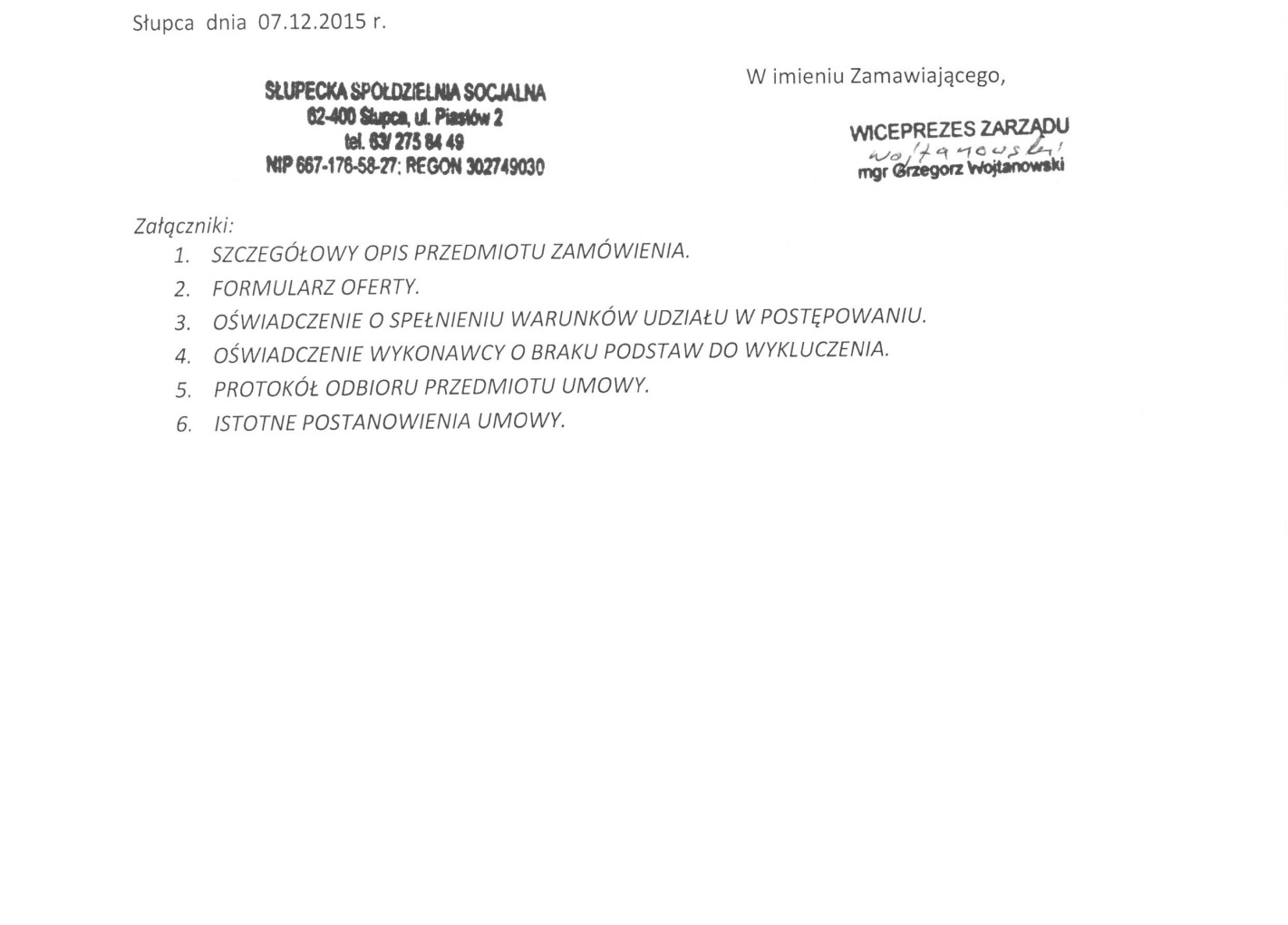 Lp.Rodzaj kryteriumPunktacjaSposób oceny1Cena0 do 45Stosunek ceny najniższej oferty do ceny badanej oferty x 45.2Innowacyjność rozwiązań technicznych 0 do 20Oceni komisja powołana przez Zamawiającego3Zgodność oferty z zapytaniem ofertowym0 do 15Oceni komisja powołana przez Zamawiającego4Warunki i termin realizacji0 do 15Oceni komisja powołana przez Zamawiającego.5Referencje0 do 5Za każdą referencję przyznany zostanie 1 punkt (maksymalnie uznane zostanie 5 referencji)